NOTICE OF ANNUAL GENERAL MEETINGADVICE SPACENotice is hereby given that the Annual General Meeting of Advice Space will be held on Tuesday 15th December 2020 at 17:30 pm. This will be an online meeting. .A member may appoint a proxy to attend the Meeting and vote on their behalf by completing and returning to the Company’s registered office a proxy notice by 3rd December 2020 in the prescribed form as attached.The purpose of the Meeting is to discuss:Adoption of 2018/19 AGM minutesAdoption of Annual Report 2019/20Adoption of Accounts up to 31st March 2020Appointment of AuditorsRetirement and reappointment of Directors.You will be asked to consider and vote on the resolutions below.No resolutionsBy order of the BoardJohn KeersCompany secretaryREGISTERED OFFICE ADDRESS: Merrion Business Centre, 58 Howard Street, Belfast, Northern Ireland, BT1 6PJREGISTERED COMPANY NUMBER: NI021056Dated 18th of November 2020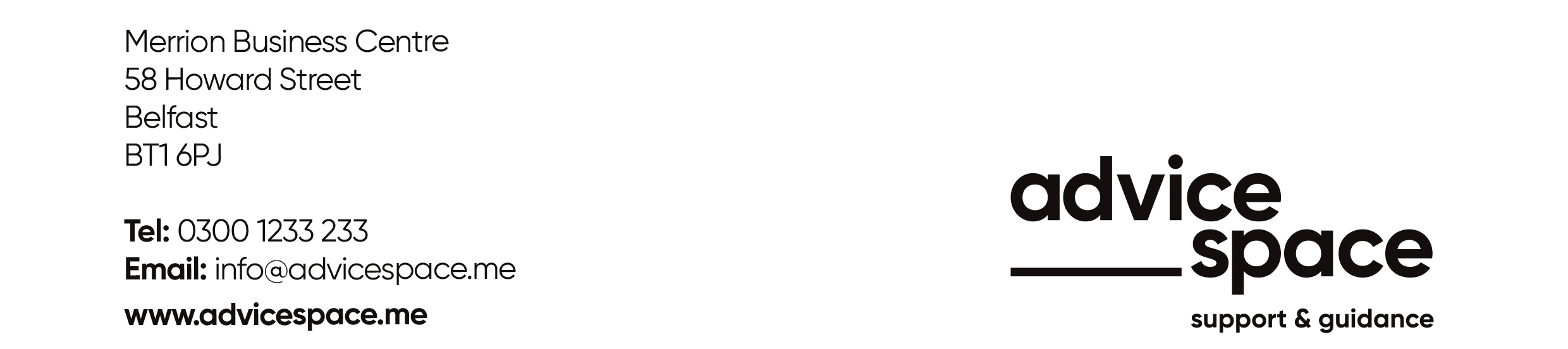 